Child Care Employment ApplicationApplicant InformationCounties you can work in: (Circle)    Ripley   Franklin   Decatur   Dearborn   Switzerland   Ohio  EducationHighest Level of Education Completed: Some High school  High school  GED/HSE  Some college 								          Associates    Undergraduate   GraduateWhere? ________________________________________________________________________________________ReferencesPlease list three references.Full Name: ______________________________________________ Relationship: ________________________Company: ______________________________________________ Daytime Phone: ______________________Email Address: ______________________________________________________________________________Full Name: ______________________________________________ Relationship: ________________________Company: ______________________________________________ Daytime Phone: ______________________Email Address: ______________________________________________________________________________Full Name: ______________________________________________ Relationship: ________________________Company: ______________________________________________ Daytime Phone: ______________________Email Address: ______________________________________________________________________________Related EmploymentExperience with ChildrenWhat is your experience working with children? _________________________________________________________ ______________________________________________________________________________________________________________________________________________________________________________________________TrainingList trainings that you have completed? (CPR, etc.) ______________________________________________________________________________________________________________________________________________________________________________________________Disclaimer and SignatureI certify that my answers are true and complete to the best of my knowledge. If this application leads to employment, I understand that false or misleading information in my application or interview may result in my release.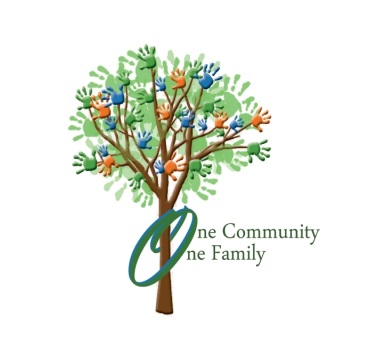 One Community One FamilyFull Name:Date:LastFirstM.I.Address:Street AddressApartment/Unit #CityStateZIP CodePhone:EmailDate Available:Are you a citizen of the ?YESNOIf no, are you authorized to work in the U.S.?YESNOHave you ever worked for this company?YESNOIf yes, when?Have you ever been convicted of a felony?YESNOIf yes, explain:Company:Phone:Address:Supervisor:Job Title & Responsibilities:From:To:Reason for Leaving:May we contact your previous supervisor for a reference?YESNOCompany:Phone:Address:Supervisor:Job Title & Responsibilities:From:To:Reason for Leaving:May we contact your previous supervisor for a reference?YESNOSignature:Date: